REGISTRARSE EN EL SENA 2013www.senasofiaplus.edu.coClic en Ingresar.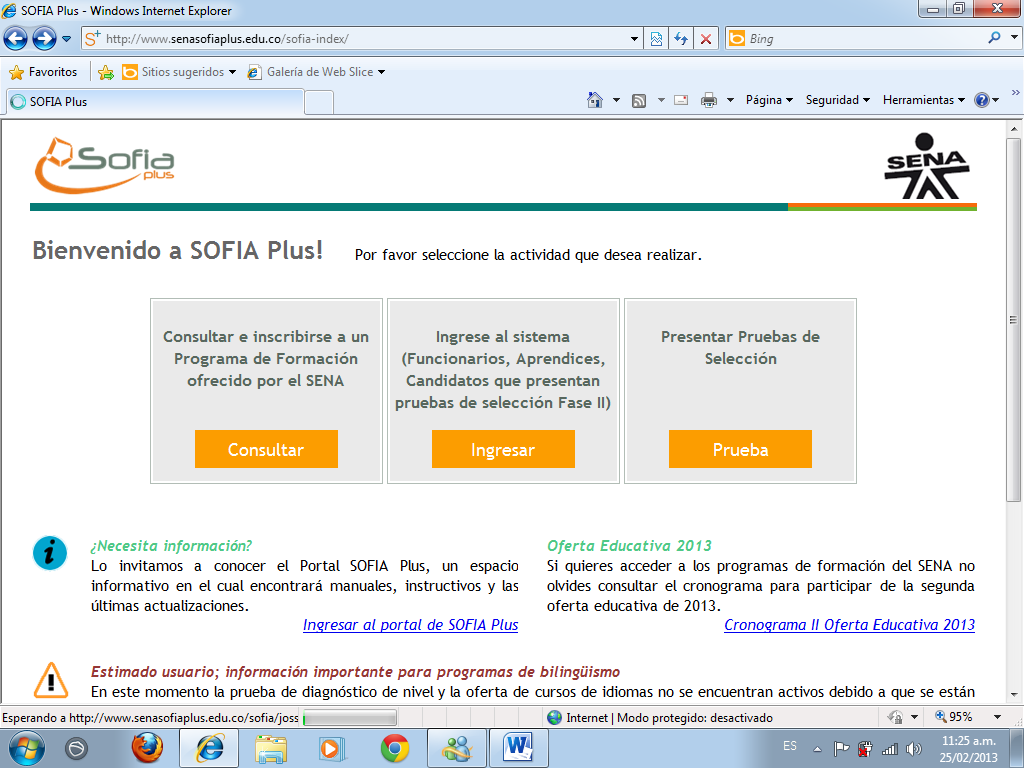 Clic Regístrese.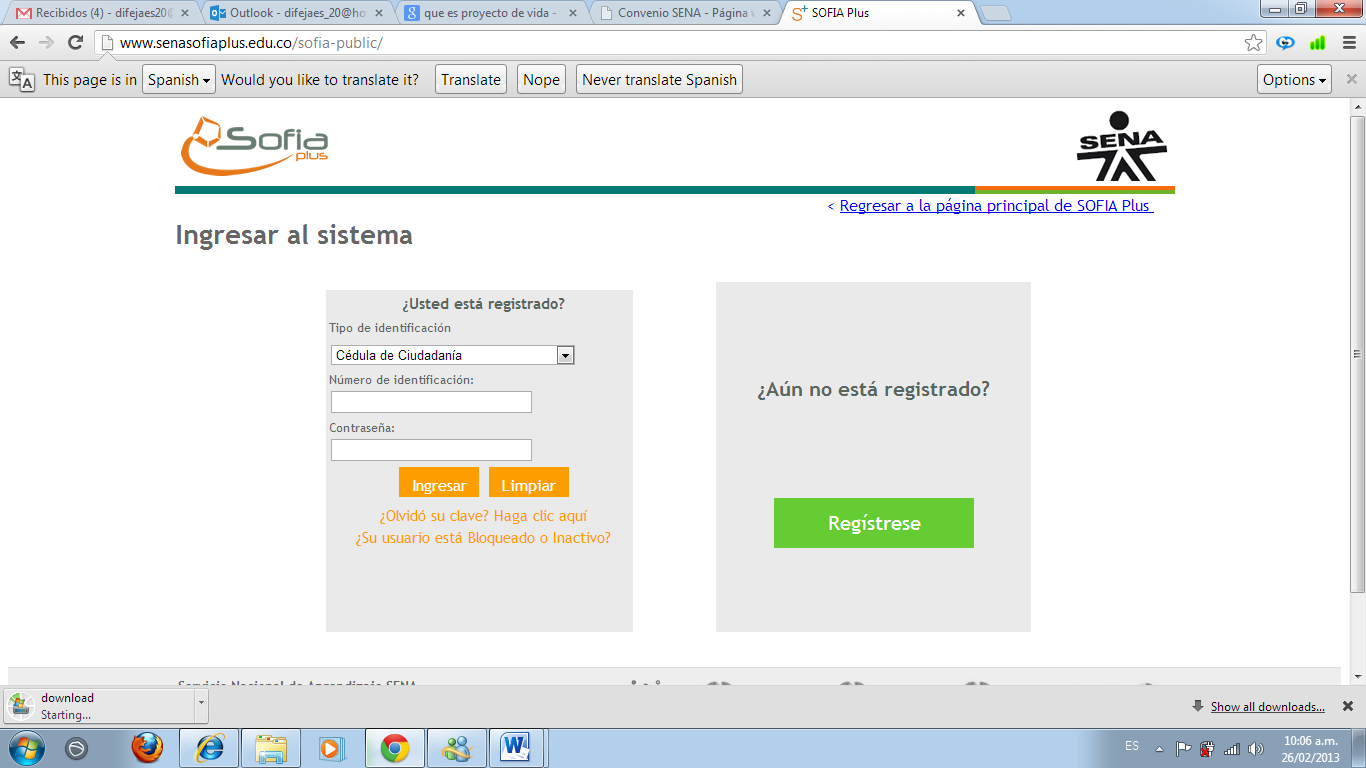 Clic en elige tarjeta de identidad y escribe su número sin puntos.  Clic en continuar registro.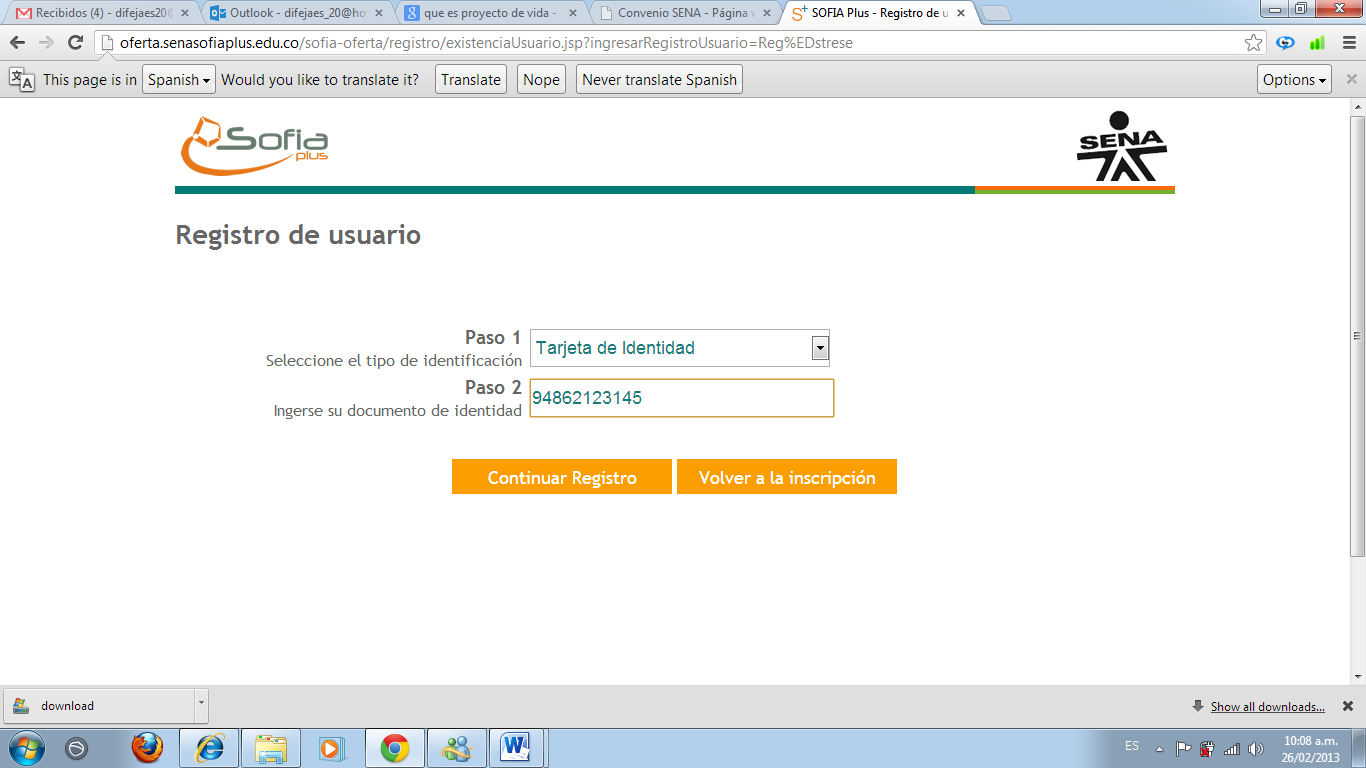 Llena todos los datos del formulario.   La contraseña es la primera letra del primer apellido en minúscula y seguido el número de la tarjeta de identidad, sin espacios. Ejemplo: g34239641123Cuando aparezca el mensaje de que está registrado, toma la foto con la tecla Impr Paint Pet Sis, la pega en Word y la guarda como evidencia.Copia en tu cuaderno:Requisitos para el SENA:Fotocopia de la T.I ampliada al 1501 Foto 3 x 4 (al respaldo con sus datos para el carnet)Fotocopia del certificado de la EPSCertificado del grado 9 (fotocopia del boletín de calificaciones final)Nota: No se necesita sobre de manila para el SENA.Para el ingreso a la práctica laboral:En un sobre de manila:Hoja de vida minerva diligenciada con su respectiva fotoFotocopia de la T.I,  ampliada al 150Fotocopia del certificado de la EPSFotocopia del boletín de calificaciones de primer periodo o el periodo que este en curso.Carta de presentación: Se encuentra en la página www.inemauxiliarcontable.jimdo.com, Clic en convenio SENA